Idaho Career & Technical Education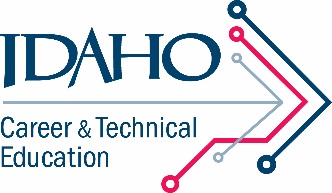 Report for Time Beyond the  Academic YearExtended ContractTO BE FILED WEEKLY - Copy to Building Principal / File Copy Idaho Career & Technical EducationReport for Time Beyond the  Academic YearExtended ContractTO BE FILED WEEKLY - Copy to Building Principal / File Copy Idaho Career & Technical EducationReport for Time Beyond the  Academic YearExtended ContractTO BE FILED WEEKLY - Copy to Building Principal / File Copy Idaho Career & Technical EducationReport for Time Beyond the  Academic YearExtended ContractTO BE FILED WEEKLY - Copy to Building Principal / File Copy Idaho Career & Technical EducationReport for Time Beyond the  Academic YearExtended ContractTO BE FILED WEEKLY - Copy to Building Principal / File Copy Idaho Career & Technical EducationReport for Time Beyond the  Academic YearExtended ContractTO BE FILED WEEKLY - Copy to Building Principal / File Copy Idaho Career & Technical EducationReport for Time Beyond the  Academic YearExtended ContractTO BE FILED WEEKLY - Copy to Building Principal / File Copy Idaho Career & Technical EducationReport for Time Beyond the  Academic YearExtended ContractTO BE FILED WEEKLY - Copy to Building Principal / File Copy Idaho Career & Technical EducationReport for Time Beyond the  Academic YearExtended ContractTO BE FILED WEEKLY - Copy to Building Principal / File Copy Idaho Career & Technical EducationReport for Time Beyond the  Academic YearExtended ContractTO BE FILED WEEKLY - Copy to Building Principal / File Copy Idaho Career & Technical EducationReport for Time Beyond the  Academic YearExtended ContractTO BE FILED WEEKLY - Copy to Building Principal / File Copy Idaho Career & Technical EducationReport for Time Beyond the  Academic YearExtended ContractTO BE FILED WEEKLY - Copy to Building Principal / File Copy Idaho Career & Technical EducationReport for Time Beyond the  Academic YearExtended ContractTO BE FILED WEEKLY - Copy to Building Principal / File Copy Idaho Career & Technical EducationReport for Time Beyond the  Academic YearExtended ContractTO BE FILED WEEKLY - Copy to Building Principal / File Copy Idaho Career & Technical EducationReport for Time Beyond the  Academic YearExtended ContractTO BE FILED WEEKLY - Copy to Building Principal / File Copy Idaho Career & Technical EducationReport for Time Beyond the  Academic YearExtended ContractTO BE FILED WEEKLY - Copy to Building Principal / File Copy Jr/Sr High SchoolJr/Sr High SchoolJr/Sr High SchoolJr/Sr High SchoolJr/Sr High SchoolJr/Sr High SchoolJr/Sr High SchoolJr/Sr High SchoolJr/Sr High SchoolJr/Sr High SchoolJr/Sr High SchoolJr/Sr High SchoolJr/Sr High SchoolJr/Sr High SchoolInstructorInstructorInstructorInstructorInstructorInstructorInstructorWeek BeginningWeek BeginningWeek BeginningWeek BeginningWeek BeginningWeek BeginningWeek BeginningProgram Standard Instructor(s) have a written program of work for time beyond the normal academic year on file with administrator.Program Standard Instructor(s) have a written program of work for time beyond the normal academic year on file with administrator.Program Standard Instructor(s) have a written program of work for time beyond the normal academic year on file with administrator.Program Standard Instructor(s) have a written program of work for time beyond the normal academic year on file with administrator.HOURS SPENTHOURS SPENTHOURS SPENTHOURS SPENTHOURS SPENTHOURS SPENTHOURS SPENTTOTALTOTALTOTALProgram Standard Instructor(s) have a written program of work for time beyond the normal academic year on file with administrator.Program Standard Instructor(s) have a written program of work for time beyond the normal academic year on file with administrator.Program Standard Instructor(s) have a written program of work for time beyond the normal academic year on file with administrator.Program Standard Instructor(s) have a written program of work for time beyond the normal academic year on file with administrator.Sun.Mon.Tues.Wed.Thurs.Fri.Sat.TOTALTOTALTOTALInstructional Activities:	Instructional Activities:	Instructional Activities:	Instructional Activities:	Instructional Activities:	Instructional Activities:	Instructional Activities:	Instructional Activities:	Instructional Activities:	Instructional Activities:	Instructional Activities:	Instructional Activities:	Instructional Activities:	Instructional Activities:	1On-site Supervision of Occupational ProgramsOn-site Supervision of Occupational ProgramsOn-site Supervision of Occupational ProgramsOn-site Supervision of Occupational Programs2Work Site Development for Occupational ProgramsWork Site Development for Occupational ProgramsWork Site Development for Occupational ProgramsWork Site Development for Occupational Programs3Develop/Maintain Articulation Agreements with Technical CollegesDevelop/Maintain Articulation Agreements with Technical CollegesDevelop/Maintain Articulation Agreements with Technical CollegesDevelop/Maintain Articulation Agreements with Technical Colleges4Other Instructional Activity – Meeting with business ownersOther Instructional Activity – Meeting with business ownersOther Instructional Activity – Meeting with business ownersOther Instructional Activity – Meeting with business ownersLeadership Development Activities	Leadership Development Activities	Leadership Development Activities	Leadership Development Activities	Leadership Development Activities	Leadership Development Activities	Leadership Development Activities	Leadership Development Activities	Leadership Development Activities	Leadership Development Activities	Leadership Development Activities	Leadership Development Activities	Leadership Development Activities	Leadership Development Activities	5State/National Leadership Meetings (please list)State/National Leadership Meetings (please list)State/National Leadership Meetings (please list)State/National Leadership Meetings (please list)6Regional Leadership Meeting Regional Leadership Meeting Regional Leadership Meeting Regional Leadership Meeting 7Developing Chapter/ District Program of ActivitiesDeveloping Chapter/ District Program of ActivitiesDeveloping Chapter/ District Program of ActivitiesDeveloping Chapter/ District Program of Activities8Other Activity FundraisingOther Activity FundraisingOther Activity FundraisingOther Activity FundraisingDepartment Management Activities	Department Management Activities	Department Management Activities	Department Management Activities	Department Management Activities	Department Management Activities	Department Management Activities	Department Management Activities	Department Management Activities	Department Management Activities	Department Management Activities	Department Management Activities	Department Management Activities	Department Management Activities	9Condition and maintain tools and equipmentCondition and maintain tools and equipmentCondition and maintain tools and equipmentCondition and maintain tools and equipment10Advisory Committee MeetingsAdvisory Committee MeetingsAdvisory Committee MeetingsAdvisory Committee Meetings11Other Department Management Activity (please list)Other Department Management Activity (please list)Other Department Management Activity (please list)Other Department Management Activity (please list)Professional Development Activities – Related to programProfessional Development Activities – Related to programProfessional Development Activities – Related to programProfessional Development Activities – Related to programProfessional Development Activities – Related to programProfessional Development Activities – Related to programProfessional Development Activities – Related to programProfessional Development Activities – Related to programProfessional Development Activities – Related to programProfessional Development Activities – Related to programProfessional Development Activities – Related to programProfessional Development Activities – Related to programProfessional Development Activities – Related to programProfessional Development Activities – Related to program12ICTE  Workshops (please list)ICTE  Workshops (please list)ICTE  Workshops (please list)ICTE  Workshops (please list)13Industry Skills Updating (please specify)Industry Skills Updating (please specify)Industry Skills Updating (please specify)Industry Skills Updating (please specify)14ICTE Summer ConferenceICTE Summer ConferenceICTE Summer ConferenceICTE Summer Conference15Other Professional Development Activity (please list)Other Professional Development Activity (please list)Other Professional Development Activity (please list)Other Professional Development Activity (please list)TOTAL HOURSTOTAL HOURSTOTAL HOURSTOTAL HOURSDateSignature of InstructorSignature of InstructorSignature of InstructorSignature of InstructorSignature of InstructorSignature of InstructorSignature of InstructorSignature of InstructorSignature of InstructorSignature of InstructorSignature of InstructorDateSignature of AdministratorSignature of AdministratorSignature of AdministratorSignature of AdministratorSignature of AdministratorSignature of AdministratorSignature of AdministratorSignature of AdministratorSignature of AdministratorSignature of AdministratorSignature of Administrator